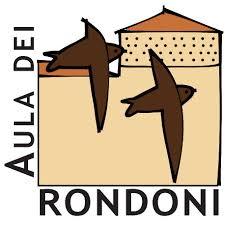 Ciao carissime/i, vi giro il volantino dell'iniziativa del Festival dei Rondoni 2018 a Boltiere -BG-https://static.secure.website/wscfus/9770565/8068460/2018-boltiere-festival.jpegPerché partecipare?Prima di tutto per vedere una bella passerera-rondonaia di proprietà del circolo locale dell'ACLI, con 67 nidi attivi su 480 disponibili, poi per osservare i pazzi "sfioratori",giovani rondoni di uno e due anni, che stimolano i nuovi nati a crescere in fretta lanciando i loro potenti trillii mentre sfrecciano a velocità paurose proprio davanti ai loro nidi oltre che meravigliarsi per le acrobatiche entrate dei genitori nel nido con le imbeccate e, dopo pochi secondi, vederli buttarsi nel vuoto ad ali chiuse e ritornare liberi nel cielo a ricercare cibo.Poi salendo nella Torre vedremo la struttura della rondonaia con le cellette, i nidi e i piccoli rondoni nei vari stadi di crescita, da chi sarà quasi in grado di volare a chi non avrà ancora le piume, visto che abbiamo ancora quattro nidi con igenitori in cova.Nel frattempo vi giro il link http://www.parcobassobrembo.it/?page_id=1551 per vedere in diretta il nido 25-1-1 dove abbiamo tre giovani rondoni inanellati il 06/06/2018.Ieri sera, mentre fuori il temporale la faceva da padrone, di questo nido la webcam regalava delle insolite immagini di una famiglia “strettamente unita”. Insieme ai tre piccoli c’erano pure i due genitori che sfioravano con il becco i corpi a mo di carezza. Piumose tenerezze..... Ad un genitore si vedeva un anello alla zampa.Questo nido ha già dato la vita a ben 8 rondoni.Eccoli con la data di cattura:19/06/2013    W13038519/06/2013    W13038604/06/2015    R0803404/06/2015    R0803504/06/2015    R0803606/06/2018    R1698906/06/2018    R1699006/06/2018    R16991Non siamo ancora riusciti a catturare i genitori che, visto la fedeltà al nido, potrebbero essere gli stessiIn attesa di vostre adesioni o ulteriori info..... rondonosi salutiLuciano GelfiLegambiente CERCA BREMBOFilago335 6569689